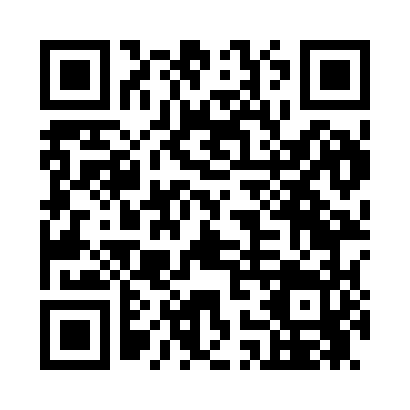 Prayer times for Morvin, Alabama, USAMon 1 Jul 2024 - Wed 31 Jul 2024High Latitude Method: Angle Based RulePrayer Calculation Method: Islamic Society of North AmericaAsar Calculation Method: ShafiPrayer times provided by https://www.salahtimes.comDateDayFajrSunriseDhuhrAsrMaghribIsha1Mon4:295:5012:564:368:029:232Tue4:305:5012:564:378:029:223Wed4:305:5112:564:378:029:224Thu4:315:5112:574:378:029:225Fri4:315:5212:574:378:029:226Sat4:325:5212:574:378:019:217Sun4:335:5312:574:388:019:218Mon4:335:5312:574:388:019:219Tue4:345:5412:574:388:019:2010Wed4:355:5412:574:388:019:2011Thu4:355:5512:584:388:009:2012Fri4:365:5512:584:388:009:1913Sat4:375:5612:584:398:009:1914Sun4:385:5612:584:397:599:1815Mon4:385:5712:584:397:599:1716Tue4:395:5812:584:397:589:1717Wed4:405:5812:584:397:589:1618Thu4:415:5912:584:397:589:1619Fri4:415:5912:584:397:579:1520Sat4:426:0012:584:397:569:1421Sun4:436:0112:584:397:569:1322Mon4:446:0112:584:397:559:1323Tue4:456:0212:594:397:559:1224Wed4:466:0312:594:397:549:1125Thu4:476:0312:594:397:549:1026Fri4:476:0412:594:397:539:0927Sat4:486:0412:594:397:529:0828Sun4:496:0512:584:397:519:0729Mon4:506:0612:584:397:519:0630Tue4:516:0612:584:397:509:0531Wed4:526:0712:584:397:499:04